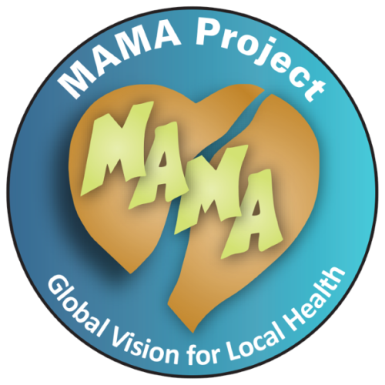 Habari za afya